č.j. ZŠ-STR/1033/2020PŘÍPRAVNÝ STUPEŇ ZÁKLADNÍ ŠKOLY SPECIÁLNÍ ZLÍN, STŘEDOVÁ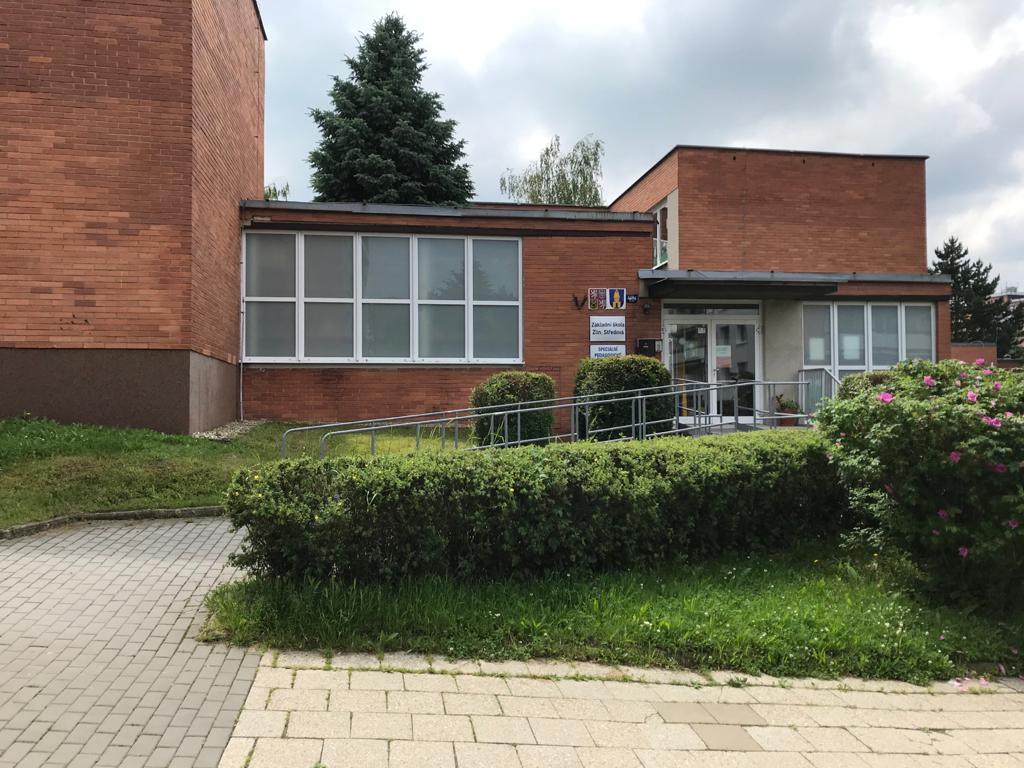 „DO ŠKOLY S ÚSMĚVEM“Obsah:Identifikační údaje………………………………………………………2Název ŠVPÚdaje o školePlatnost dokumentuCharakteristika přípravného stupně…………………………………...3Cíle výchovy a vzděláváníFormy, metody a obsah práce na přípravném stupniKlíčové kompetenceCharakteristika vzdělávacího programu pro přípravný stupeň……....6Vzdělávací oblast: Dítě a jeho svět (biologická)Vzdělávací oblast: Dítě a jeho psychika (psychologická) – jazyk a řečVzdělávací oblast: Dítě a jeho psychika (psychologická) – poznávací schopnostia funkce, představivost, fantazie, myšlenkové operaceVzdělávací oblast: Dítě a jeho psychika (psychologická) – sebepojetí, city, vůleVzdělávací oblast: Dítě a ten druhý (sociální)Dítě a společnost (sociálně – kulturní)Vzdělávací oblast: Dítě a svět (environmentální)Soubor integrovaných bloků a tematických celků……………………214.1 PODZIM4.2 ZIMA4.3 JARO4.4 LÉTOIdentifikační údaje1.1 Název ŠVP„Do školy s úsměvem“1.2 Údaje o školeNÁZEV ŠKOLY:  Základní škola Zlín, StředováADRESA ŠKOLY:   Středová 4694, Zlín, 76005JMÉNO ŘEDITELE ŠKOLY:  PaedDr. Věra DernieKONTAKT:   e-mail: skola@skola-spc.cz, web: skola-spc.czIČ:  617164211.3 Platnost dokumentuPLATNOST OD:  1. 9. 2020DATUM PROJEDNÁNÍ VE ŠKOLSKÉ RADĚ: 23. 6. 2020DATUM PROJEDNÁNÍ V PEDAGOGICKÉ RADĚ: 16. 6. 2020Charakteristika přípravného stupně základní školy speciálníPřípravný stupeň je určen dětem se středně těžkým mentálním postižením, těžkým mentálním postižením, s více vadami nebo s autismem. Děti se zde mohou vzdělávat od pěti let věku. Příprava na vzdělávání může trvat jeden až tři roky.Úkolem přípravného stupně je umožnit předškolní vzdělávání dětem, které vzhledem k těžšímu stupni mentálního postižení, a případně i z dalších důvodů (zdravotních, sociálních), nejsou zatím schopny prospívat ve speciální škole, ale přesto jsou u nich patrné určité předpoklady rozvoje rozumových schopností.Práce v tomto stupni tvoří přípravnou etapu pro zařazení dítěte do speciální školy. Přípravný stupeň vytváří předpoklady pro pokračování vzdělávání, a to tak, že budou maximálně podporovány individuální možnosti dětí. Vzdělávání se přizpůsobuje různým individuálním potřebám a možnostem jednotlivých dětí. Každému dítěti je třeba poskytnout pomoc a podporu v míře a v kvalitě, která mu vyhovuje. Vzdělávání je individualizované, může probíhat na základě individuálních vzdělávacích plánů, nebo individuálních plánů práce. Proto se mohou společně ve třídě vzdělávat děti bez ohledu na jejich rozdílné schopnosti a učební předpoklady. Vzdělávání v přípravném stupni je v rozsahu čtyř hodin denně, (20hodin týdně). Ve třídě je snížený počet dětí. Působí zde speciální pedagog a asistent pedagoga.Vzdělávání v přípravném stupni není povinné, děti získávají osvědčení o absolvování příslušného ročníku. Po ukončení přípravy na vzdělávání jsou zařazovány do nejvhodnější formy vzdělávání, vždy na základě vyšetření a doporučení poradenského zařízení (SPC) a na základě rozhodnutí rodičů či zákonných zástupců. Cíle výchovy a vzděláváníCílem výuky na přípravném stupni je individuální rozvoj dítěte, rozvíjení jeho učení a poznání, snaha o osvojení základů společenských hodnot a získání co největší možné osobní samostatnosti a schopnosti projevovat se jako samostatná osobnost. Následující cíle jsou dlouhodobější a prolínají všemi činnostmi.rozvoj pohybových dovedností v oblasti hrubé i jemné motoriky (včetně rozvoje grafomotorických schopností a dovedností)rozvoj sebeobslužných a sociálních dovedností (hygienické návyky, sociální vztahy, adaptační schopnosti)rozvoj a užívání všech smyslůvytváření zdravých životních návykůrozvoj řečových schopností a komunikačních a interaktivních dovednostírozvoj paměti, představivosti a fantazierozvoj učebních a pracovních schopností a dovedností (pozornosti, soustředění, zručnosti, praktických dovedností)rozvoj tvořivosti a posilování přirozených poznávacích citůrozvoj pozitivních citů žáka ke vztahu k sobě, k ostatním lidem a k okolírozvoj schopností a dovedností vyjádřit pocity, dojmy a prožitkyrozvoj mravního a estetického vnímání a vztahu ke světu, k životu, ke kultuřerozvoj schopnosti žít ve společenství ostatních lidí, přizpůsobit se a spolupracovatvytvoření povědomí o vlastní sounáležitosti se světem Formy, metody a obsah práceUpravený vzdělávací obsah slouží učiteli jako východisko pro přípravu vlastní vzdělávací nabídky. Učitel ji v třídním vzdělávacím programu formuluje v podobě, v jaké ji bude dětem předkládat v podobě integrovaných bloků. Obsah integrovaných bloků je učiteli doporučen. Dle svých zkušeností upravuje učivo, aby co nejlépe vyhovovalo individuálním potřebám dětí. Vkládá do přípravy na výuku a samotné výuky svou tvořivost. Uplatňuje metody, formy a používá pomůcky pro co nejlepší osvojení si klíčových kompetencí všech dětí. Učitel klade důraz na tematické vzdělávání. To, co se mají děti naučit, jim předkládá ve vazbě k tomu, co je obklopuje, co vidí, co prožívají, s čím se setkávají. Učí se tak přirozeně rozumět sobě i okolnímu světu, učí se vnímat v přirozených souvislostech a smysluplných vztazích. Dále učitel uplatňuje činnostní učení a prožitkové učení, které klade důraz na vlastní poznávací aktivitu dítěte. Při práci s dětmi vzdělávajícími se v přípravném stupni pedagogové využívají v maximální možné míře speciálně pedagogické metody a postupy. Užívání speciálně pedagogických metod závisí na tvořivé činnosti speciálního pedagoga. Důraz je kladen na individuální přístup a respektování individuálních zvláštností každého dítěte. Vychází se pozitivních prvků jeho osobnosti.Při výuce jsou využívány prvky bazální stimulace, sociálního učení a dramatické výchovy. Je zde uplatňována i metoda strukturovaného učení.Obsah vzdělávání je v našem školním vzdělávacím programu rozpracován do čtyř hlavních témat – integrovaných bloků. Tato témata se dělí do tematických celků s podtématy. ŠVP určuje přibližné časové rozložení daných témat nezávazně, časový plán upravujeme dle aktuální situace a dle zájmu dětí a jejich postupu ve vzdělávání.Integrované bloky vzdělávací nabídky jsou tvořeny tématy. Tyto si učitel nadále upravuje a rozšiřuje o podtémata. K dispozici má širší nabídku oblastí umožňující snadnější tvorbu třídního vzdělávacího plánu. Hierarchii výuky tedy činí integrované bloky a z nich vyplývající témata a podtémata.  Klíčové kompetenceKlíčové kompetence jsou soubory předpokládaných vědomostí, dovedností, schopností, postojů a hodnot důležitých pro osobní rozvoj a uplatnění každého dítěte. Kompetence jsou činnosti, které se propojují a doplňují. Klíčové kompetence reprezentují ve vzdělávání cílovou kategorii, vyjádřenou v podobě výstupů.Charakteristika vzdělávacího programu pro PSVzdělávací program přípravného stupně se stanovuje na dobu jednoho roku, děti ho mohou absolvovat jeden, dva nebo tři školní roky.Obsah vzdělávacího programu je propojený celek, jehož členění do pěti oblastí je třeba vnímat jako pomocné. Učivo tvoří vzdělávací nabídka. Ta je prostředkem vzdělávání a představuje souhrn praktických i intelektových činností.Děti si učivo v přípravném stupni osvojují v míře a v rozsahu odpovídajícím jejich individuálním potřebám a možnostem. Na konci vzdělávání v přípravném stupni by měly získat potřebné dovednosti, poznatky, poznávat žádoucí hodnoty potřebné pro jejich další vzdělávání.Vzdělávací oblasti:Vzdělávací program přípravného stupně se stanovuje na dobu jednoho roku, děti ho mohou absolvovat jeden, dva nebo tři školní roky.Obsah vzdělávacího programu je propojený celek, jehož členění do pěti oblastí je třeba vnímat jako pomocné. Učivo tvoří vzdělávací nabídka. Ta je prostředkem vzdělávání a představuje souhrn praktických i intelektových činností.Děti si učivo v přípravném stupni osvojují v míře a v rozsahu odpovídajícím jejich individuálním potřebám a možnostem. Na konci vzdělávání v přípravném stupni by měly získat potřebné dovednosti, poznatky, poznávat žádoucí hodnoty potřebné pro jejich další vzdělávání.Vzdělávací oblasti:Dítě a jeho tělo (oblast biologická) Vzdělávací cíl:Stimulovat a podporovat růst a neurosvalový vývoj dítěte. Podporovat jeho fyzickou pohodu a zlepšovat tělesnou zdatnost. Rozvíjet pohybové, manipulační i grafomotorické dovednosti dítěte. Učit je sebeobslužným dovednostem, základním hygienickým návykům a vést je ke zdravému životnímu stylu.3.2 Dítě a jeho psychika (oblast psychologická)Vzdělávací cíl:Rozvíjet intelekt dítěte, jazyk a řeč, poznávací procesy a funkce, jeho city a vůli. Podporovat jeho sebepojetí, sebepoznání, kreativitu a sebevyjádření. Podporovat duševní pohodu dítěte, rozvíjet jeho psychickou zdatnost.3.3 Dítě a ten druhý (oblast sociální)Vzdělávací cíl:Utvářet vztahy dítěte k jinému dítěti či k dospělému, podporovat dětská přátelství, posilovat touhu dítěte k navazování vztahů, posilovat, kultivovat a obohacovat jejich vzájemnou komunikaci a zajišťovat stálost a pohodu vytvářejících se vztahů.3.4 Dítě a společnost (oblast sociálně-kulturní)Vzdělávací cíl:Uvést dítě do společenství ostatních lidí a do pravidel soužití s ostatními, uvést je do světa materiálních a kulturních hodnot, do světa kultury a umění, pomoci dítěti osvojit si potřebné dovednosti, návyky i postoje a umožnit mu aktivně se podílet na utváření společenské pohody ve svém sociálním prostředí.3.5 Dítě a svět (oblast environmentální) Vzdělávací cíl:Založit u dítěte elementární povědomí o okolním světě a jeho dění, o vlivu člověka na životní prostředí, vytvořit elementární základy pro otevřený a odpovědný postoj k životnímu prostředí.3.1 Vzdělávací oblast: Dítě a jeho tělo (biologická)3.2 Vzdělávací oblast: Dítě a jeho psychika (psychologická) – jazyk a řeč3.2 Vzdělávací oblast: Dítě a jeho psychika (psychologická) - poznávací schopnosti a funkce, představivost, fantazie, myšlenkové operace3.2 Vzdělávací oblast: Dítě a jeho psychika (psychologická) – sebepojetí, city, vůle3.3 Vzdělávací oblast: Dítě a ten druhý (sociální)3.4 Vzdělávací oblast: Dítě a společnost (sociálně – kulturní)3.5 Vzdělávací oblast: Dítě a svět (environmentální)Soubor integrovaných bloků a tematických celkůPřehled souboru tematických celkůIntegrované bloky a témata vzdělávací nabídky přípravného stupně:PODZIM 	1) U nás ve třídě 2) Barevný podzim 3) Co nám chutná4) Příprava na zimuZIMA 		1) Od adventu po Tři krále2) Zima vládne krajinou3) Zimní radovánkyJARO 		1) Příroda se probouzí 2) Svět kolem nás 3) Máj, lásky časLÉTO		Léto nás baví Těšíme se na prázdniny4.1 PODZIM1) téma: U NÁS VE TŘÍDĚČasový rozsah: asi 3 týdnyCharakteristika a záměr:Tematický celek pro adaptační období – pro nové děti, i pro ty, kdo přicházejí po prázdninách. Záměrem je usnadnit dětem adaptaci, poskytnout jim vstřícné a laskavé prostředí, dát jim jistotu a oporu, umožnit jim orientovat se ve školním prostředí. Děti si zvykají být součástí třídního kolektivu a současně se učí přijímat a respektovat cizí dospělou autoritu, překonat první rozpaky. Učitelka má příležitost seznámit se s dětmi, jejich potřebami a možnostmi, popř. vyhodnotit, jaké vzdělávací pokroky dítě udělalo během prázdnin. Zaměříme se na rozvoj prosociálních postojů dětí, podporu vzájemné komunikace a spoluúčasti na činnostech, přijetí a respektování určitých daných pravidel. Seznámíme se s pravidly bezpečného chování na školní zahradě. Děti si osvojí poznatky vztahující se k období babího léta a začínajícího podzimu. Povíme si, co jsme dělali o prázdninách.Očekávané výstupy:umět se na určitou dobu odloučit od rodičů a blízkých, být aktivní i bez jejich oporycítit se dobře a bezpečnězačlenit se do kolektivu třídypoznat, přijímat a dodržovat pochopená pravidla vzájemného soužitíosvojit si a uplatňovat základní zdvořilostní návyky (zdravit, rozloučit se, poprosit, poděkovat, požádat o pomoc, uposlechnout pokyn)vhodně komunikovat s druhými dětmi, navazovat přátelstvírespektovat, spolupracovat, udržovat dětská přátelstvínebát se požádat druhého o pomocpřiměřeně a bezpečně se orientovat ve známém prostředí kolem sebe, ve škole, v nejbližším okolí, i domabýt opatrné při setkání s neznámými dětmi, staršími a dospělými jedinciuvědomovat si nebezpečí, se kterým se ve svém okolí může setkat a mít povědomí o tom, jak se nebezpečí vyhnoutuvědomovat si význam zázemí v rodiněvyužívat všech smyslů, pozorovat, snažit se všimnout si změnyporozumět slyšenémusledovat a poslouchat četbu, hudbupoznat a pojmenovat předměty denní potřebypozvat a pojmenovat většinu toho, čím je obklopeno (lze využít systémy AAK)snažit se zvládnout jemnou motoriku (zacházet s předměty denní potřeby, hračkami, jednoduchými hudebními nástroji, pomůckami, zacházet s grafickým a výtvarným materiálem)uvědomovat si změny v přírodě, chápat pojem „babí léto“zvládat základy sebeobslužných činnostíuvědomovat si svou osobnost se svými právy, respektovat ostatníNabídka činností a příležitostí:poznávání věcí, které nás obklopují, seznámení se s jejich vlastnostmi a praktickým užívánímpraktické seznamování s prostředím třídy, školy, orientace ve třídě a v budově školypraktické poznávání nejbližšího okolí školy, zahrady, příp. vycházky, pozorováníseznámení se školními pomůckami, hračkamimanipulační hry, činnosti s jednoduchými pomůckami a náčinímseznámování se jmény kamarádů ve třídě, ve škole, se jmény učitelůpoznávání a pojmenování předmětů denní potřebyčinnosti zaměřené k rozvíjení a osvojování si základních sebeobslužných dovednostínácvik pozdravu, zdravíme dospělé, kamarády, nácvik vstupu do místnosti, nácvik pozdravu při odchodu z místnostioslovení dospělého, oslovení kamaráda, požádání, poděkováníučení se, kdy smíme a kdy nesmíme mluvitrozvíjení základních řečových a komunikačních dovedností (artikulační, řečové, sluchové a rytmické hry, činnosti zaměřené k rozvíjení vnímání, naslouchání, porozumění, samostatného mluvního projevu, využití metod alternativní komunikace u dětí se závažnými komunikačními problémy)poslech čtených či vyprávěných pohádekseznamování se jmény členů rodiny (maminka, tatínek, sourozenci)vztahy mezi lidmi- koho mám rád, kdo má rád mě, jednoduché sociální hry, hudební a pohybové hryvztahy mezi spolužáky, budeme si pomáhatosobní hygiena, úprava vzhledu a kultura stolovánípozitivní hodnocení druhého a úcta k druhýmvytváření citových vazeb ke kamarádům – sociální hry, hry na spolupráci mezi dětmi, sebeovládání při odloučení od rodičůpozorování změn v přírodě, loučení s létem, pozorování nástupu podzimu v příroděkonstruktivní a výtvarné činnosti, seznamování s různými látkami a materiályvýtvarné ztvárnění prožitků- např. dovolená, naše školazdravotní, relaxační a dechová cvičení, jednoduché pohybové hryčinnosti zaměřené na rozvoj řečového projevu (vyprávění, četba podle obrázků, hodnotící vyjadřování (co se mi líbilo, co mě zaujalo)skupinová práce, vyrábění (trhání papíru, lepení, dokreslování, stavba ze stavebnice)grafomotorické cvikyříkadla a básně zpěv známých písní, nácvik nových písní, rytmické hrypoučení o možných nebezpečných situacích, jak se chránit (jedovaté houby)život ve škole, zaměstnanci – profese – Co kdo dělá? (lidé a jejich práce)Podtémata a okruhy:Naše třídaMoje rodinaPovoláníBabí léto, znaky podzimuŠkolní potřeby a pomůcky, hračkyPředměty denní potřebyHouby2) téma: BAREVNÝ PODZIMČasový rozsah: asi 3 týdnyCharakteristika a záměr:Podzim je obdobím, které je specifické svou barevností, příroda hýří barvami, děti se seznamují s přírodou živou i neživou, seznamujeme se s vlivem počasí na zdraví člověka, pokládáme základy ekologické výchovy, zaměřujeme se na rozvoj smyslového vnímání dětí, estetického vnímání a řečového projevu dětí, pokračujeme v postupné adaptaci dětí. Děti se sžívají s kolektivem vrstevníků, navazují kontakty, začínají mít kamarády. Dodržujeme stanovená pravidla. Zaměříme se na určování počasí, jeho charakteristiku, jak se oblékat, abychom chránili své zdraví. Seznámíme se s významem otužování. Budeme vytvářet příležitosti k procvičování psychomotorických dovedností dětí, k rozvíjení řeči a jazyka. Budeme rozvíjet pozitivní vztah dětí k učení i k prostředí školy.Očekávané výstupy:všímat si změn a dění v nejbližším okolípochopit souvislost mezi počasím a tím, jak se oblékatnavazovat kontakt s dospělýmivyjadřovat své individuální potřeby a přánísnažit se o správnou výslovnost a samostatné vyjadřováníchovat se k druhým zdvořilechovat se přiměřeně a bezpečně doma i ve škole, příp. na akcích mimo školuadaptovat se na život ve škole, aktivně zvládat požadavky plynoucí z prostředí školymít povědomí o některých způsobech ochrany osobního zdraví a bezpečísnažit se pozorně poslouchat, sledovat a vnímat dramatické, hudební či literární představenítěšit se z pěkných zážitků, z přírodních krássnažit se sledovat očima zleva dopravazlepšit koordinaci oka a rukysnažit se třídit podle různých kritériínaučit se vědomě napodobovat jednoduché pohyby podle vzorusnažit se poznat pravou a levou stranu, rukuzvládat základní pohybové dovednosti a prostorovou orientacisnažit se chápat elementární časové pojmy (teď, dnes, včera, zítra, ráno, poledne, večer, rok, roční doby)naučit se jednoduché písni, básni k tématubudou se učit správně dýchatseznámit se s různými výtvarnými technikamisnažit se vyjádřit svoje představy ve výtvarných činnostechbudou se učit nejen přijímat pochvalu, ale také se vyrovnávat s neúspěchemuvědomit si význam čistoty a hygieny před jídlemNabídka činností a příležitostí:činnosti zajišťující spokojenost a radostspontánní hra, volné hry s předměty a materiálemrozvíjení smyslového vnímání dětí a celkové procvičování a zdokonalování tělesné zdatnosti při pohybových činnostech a sportumanipulační hry, třídění podle různých kriteriímanipulace s podzimními přírodninamipostupné seznamování s barvamipřímé pozorování počasídechová cvičení, zdravotní cviky, pohybové hryvýtvarné činnosti využívající podnětů podzimní přírodyrozhovory nad obrázky, hádankyjazykové chvilkypobyty na zahraděčinnosti zaměřené k rozvíjení základních sebeobslužných činností - oblékání, svlékání, obouvání, rozepínání a zapínání zipů, příp. patentů, knoflíků….činnosti zaměřené k poznání lidského těla a jeho částídny v týdnu, kalendář přírodyseznamování s množstvím, pojmy málo, hodně, nic, pojem a číslice 1,2….tvoření dvojic, pexesagrafomotorické cvikyprohlížení a čtení časopisů a knih, soustředění se při poslechu četbyčtení obrázků v řádkučinnosti zaměřené na poznání jednoduchých obrazně znak. systémů – piktogramy, písmenazpěv písní k tématu, lidové i umělé písněposlech i recitace jednoduchých básní s podzimní tematikoudramatizace pohádky Budkasledování událostí ve škole, příp. účast na akcích pro děti zábavných – divadlo, koncert….Podtéma a okruhy:Počasí (deště, vítr – pouštění draků)Jelení říje, výlov rybBarvyOblékání dle počasíOdlet ptákůLidské těloDny v týdnuSeznámení s ročními dobamiSuché plody podzimu (makovice, šípky, kaštany, žaludy,…)Levá a pravá strana3) téma: CO NÁM CHUTNÁČasový rozsah: asi 3 týdnyCharakteristika a záměr:Podzim je také obdobím, kdy si děti mohou procvičit rozlišování chutí podzimního ovoce a zeleniny. Na podzim dozrávají a sklízí se jablka, hrušky, švestky, ořechy a také zelenina. Děti si na nich také procvičí znalost barev. Zaměříme se i na připomenutí druhů tropického ovoce a významu ovoce a zeleniny pro naše zdraví. Rozšíříme slovní zásobu o nové pojmy. Seznámíme děti s číselnou řadou, budeme podporovat u dětí rozvoj estetických dovedností. Přiblížíme jim význam zdraví, budeme se učit pečovat o své zdraví i zdravé životní prostředí.Využijeme pomoci rodičů (výstava ovoce a zeleniny), vyzkoušíme si, jak se dřív vařívalo – vyrobíme si křížaly, čaj ze sušených šípků apod. Očekávané výstupy:rozšířit si slovní zásobu o nové pojmypoznat a pojmenovat druhy ovoce a zeleninyvyužívat všechny smyslysnažit se o správné zařazení do skupiny – zobecněníuvědomit si význam čistoty a hygieny před jídlemrozlišit základní chutě – sladké, kyselépochopit význam vitamínů pro naše tělorozlišovat, co prospívá a škodí zdravíprocvičit si barvypostupně zvládat jemnější motorikuchápat základní elementární matematické souvislosti a dle potřeby je prakticky využívat (umět porovnat málo, hodně, nic, všechno)seznámit se s číselnou řadousnažit se chápat prostorové pojmy (nahoře, dole, uprostřed, nad, pod, za, u, vedle, mezi)reprodukovat krátkou říkankuumět zazpívat jednoduchou píseň s doprovodem hudebního nástrojeumět zacházet s nástroji Orffova instrumentářeuvědomovat si příjemné a nepříjemné citové prožitkyumět se těšit z pěkných a příjemných zážitkůs pomocí učitele umět používat barvy, snažit se kreslit, modelovat, stavět z kostek a jiných stavebnic, tvořit z papíru a jiných materiálůvýtvarně zobrazit námět, získat zkušenosti s výtvarnými technikamisnažit se pečovat o okolní životní prostředí (dbát o pořádek a čistotu, nakládat vhodně s odpady)získat povědomí o významu péče o čistotu a zdraví, o významu aktivního pohybu, zdravé výživyNabídka činností a příležitostí:přímé pozorování přírodyhmatové hryprohlížení, třídění ovoce, zeleniny – skutečné i na obrázku uspořádání výstavy ovoce a zeleninyseznamování s tvarem, velikostí, vůní a chutí podzimních plodůochutnávky druhů, postupně bez využití zrakuupevňování prostorových pojmůtvoření skupin do kulatých a hranatých ohrádek, seznámení s pojmy kolečko, čtverecvedení dětí k pořádku a orientaci v nejbližším okolírozvíjení komunikace mezi dětmi a dospělýmimalování, modelování, vytrhávání, lepení, snaha o stříháníseznamování s netradičními výtvarnými pomůckami a technikamidýňové slavnostiseznamování s různými předměty a jejich vlastnostmihry jazykové, sluchové, rytmické, hry se slovy, přednášení, zpěvposlech četby, jiné poslechové činnostinámětové hry – obchod s ovocem a zeleninou, u lékařeskupinové činnosti podporující spolupráci dětíseznamování s přípravou pokrmů z podzimních plodů, získávání znalosti o zdravé výživědramatizace pohádky na téma podzimní přírodydrobné úkony a činnosti zaměřené k péči o životní prostředízdokonalování tělesné zdatnosti při pohybových činnostechpečování o osobní hygienu, dodržování pořádku v hračkách i osobních věcechPodtémata a okruhy:Ovoce (jablka, hrušky, švestky, víno…)Exotické ovoceZelenina (rajče, okurek, cibule, brambory, cukrovka)Dýňové slavnostiVitamínyCo je a není zdravéGeometrické tvary - kolečko, čtverec4) téma: PŘÍPRAVA NA ZIMUČasový rozsah: asi 4 týdnyCharakteristika a záměr:Podzim je v plné síle. Stěhovaví ptáci již odletěli a ze severu přilétají havrani. Časté ranní mlhy a deště jsou na denním programu. Vítr sfoukává poslední zbytky listí. Také zvířata se chystají na příchod zimy. Chladnému počasí musíme přizpůsobit oblékání. Dny jsou stále kratší. Připomeneme si nutnost péče o ptáčky, kteří s příchodem sněhu nemají žádnou potravu.Očekávané výstupy:soustředit se na činnost a snažit se udržet pozornostvnímat nové věci, využívat zkušeností k učeníorientovat se dobře ve známém prostředísnažit se napodobit jednoduchý pohyb podle vzoruzachovávat správné způsoby držení tělauplatňovat základní hygienické návykypojmenovat a ukázat části těladodržovat pravidla jednoduché hryrespektovat potřeby jiného dítěte, dělit se o pomůcky, o hračkychovat se citlivě a ohleduplně ke slabším, soucítitbýt citlivé ve vztahu k živým bytostem, k příroděsamostatně či s pomocí zvládat běžné činnosti a požadavky mít povědomí o způsobech ochrany těla před nepřízní počasí, před mrazemNabídka činností a příležitostí:sledování událostí ve školepřirozené poznávání přírodního prostředí, sledování rozmanitostí a změn v příroděrozlišování hlasů ptákůpráce s literaturou, s obrázky, vyprávění, poslechčtení obrázků v řádku zleva dopravalistnaté a jehličnaté stromy v lese, v zahradě lesní zvířat, jejich příprava na zimu – zásoby a zimní spánekposlech říkanek o ptácíchpřikrmování ptáčkůčajovnagrafomotorické cvikyzpěv jednoduchých písní o ptácích a lesních zvířatech, hra na Orffovy nástroje, získávání vztahu k písni a hudběhry pro rozvoj všech smyslů a celkové procvičování a zdokonalování tělesné zdatnosti při pohybových činnostechseznamování s různými druhy přírodních materiálů a jejich vlastnostmipokládání základů ekologického chovánívýrobky z přírodnin, z listíhry s obrázky a písmeny, řazení zleva dopravadechová cvičení – foukáme jako vítr, do listí, do ptačích pírekpohybové hry a hry se zpěvemoblékání dle počasí, praktické procvičování sebeobslužných činnostíkladení důrazu na to, co je pro lidské tělo nebezpečnérozvoj slovní zásoby – pojmy jinovatka, blíží se adventPodtémata a okruhy:Ptáci (přílet vran)Listnaté a jehličnaté stromy a keřeLesní zvířata (zimní spánek)Oblékání podle počasíSv. Martin, sv. Kateřina4.2 ZIMA1) téma: OD ADVENTU PO PŘI KRÁLEČasový rozsah: asi 5 týdnůCharakteristika a záměr:Adventní čas je přípravou na nadcházející svátky pokoje a lásky – Vánoce. Na jeho začátku nás navštíví Mikuláš. Nacvičováním mikulášských básniček a písniček se připravujeme na jeho příchod. Vzpomínáme, jak jsme se chovali po celý rok. Připomínáme především kladné vlastnosti dětí, ale je zde prostor i pro uvědomění si toho, co potřebujeme ve svém chování zlepšit. K tomuto tématu přistupujeme velmi citlivě, abychom nepodporovali atmosféru strachu z postavy čerta. Upevňujeme u dětí radost.Děti poznávají toto období prostřednictvím vzájemného obdarovávání a nadělování radosti. Seznamují se s typickými zvyky, znaky i tradicemi adventního a vánočního času, učí se prožívat vánoční atmosféru. Kouzlo Vánoc umocníme zdobením stromečku a chystáním dárků pro své blízké. Uvědomujeme si hodnotu vztahů. Vedeme děti k projevu svých citů, učíme se slovně vyjadřovat, co pro nás naše rodina znamená. Zamýšlíme se nad potřebami druhých a vedeme děti ke kamarádským vztahům. Společně připravujeme vánoční besídku nebo vánoční posezení. Tříbíme u dětí estetické vnímání prostor kolem sebe.Očekávané výstupy:seznámit se se zvyky a tradicemi vánočního obdobíosvojit si základní poznatky o českých vánočních tradicíchosvojit si základní poznatky o okolním prostředí, které jsou dětem blízkérecitovat jednoduché básničky s mikulášskou a vánoční tématikou (popř. využít jiné alternativní komunikační techniky k vyjádření)naučit se zpaměti krátký textzpívat koledyvyjadřovat své představy pomocí různých technikupevnit si výtvarné dovednostiaktivně se podílet na vánoční besídceumět se těšit z hezkých a příjemných zážitkůuvědomit si citovou vazbu k rodinným příslušníkům a k lidem kolem násumět prožívat a dětským způsobem projevovat, co cítí (radost, náklonnost)uvědomovat si hodnotu věcí, hodnotu vztahůvnímat, co si druhý přeje a co potřebujezvládnout jednoduchou komunikaci (rozhovor)umět (snažit se) naslouchat druhýmcvičit se v sebekontrole a sebeovládání koordinovat pohyby těla, sladit pohyb s rytmemvědomě napodobit pohyb podle vzorusnažit se zvládnout základy sebeobsluhy (stolování, oblékání, úklid osobních věcí, hraček)Nabídka činností a příležitostí:mikulášská nadílkavánoční besídka nebo vánoční posezenívýroba dárků a přáníček pro rodiče a blízkétvořivé výtvarné činnosti (např. vánoční výzdoba)návštěva Tří králůposlech pohádek a příběhů s vánoční tematikoučetba a vyprávění pohádeknácvik básniček s vánoční tematikounácvik koledzpěv jednoduchých písní za doprovodu Orffových nástrojůvytváření vztahu k prostředí, ve kterém žijeme, ke svému domovuvítání nového rokuzimní měsíceseznamování s geometrickými tvary: trojúhelníkdiferenciační cvičení: procvičování barev (vyhledávání předmětů téže barvy)sluchová cvičení: poznávání hudebních nástrojů podle zvuku (rolničky,..)artikulační cvičení (kapr, čert, ....)rozvíjení grafických schopností (kroužení, koule)cvičení v projevování citů (kladných), v sebeovládání a sebekontrole (emocí záporných – hněvu, zlosti)činnosti relaxační a odpočinkovénápodoba pohybůjednoduché pracovní a sebeobslužné činnosti v oblasti stolování, oblékání, úklidu a úpravy prostředíPodtémata a okruhy:Adventní časPřijde k nám MikulášKouzlo VánocSilvestr a Nový rokMy Tři králové jdeme k vám.....2) téma: ZIMA VLÁDNE KRAJINOUČasový rozsah: asi 3 týdnyCharakteristika a záměr:Učíme se vnímat krásu přírody v zimě. Rozvíjíme u dětí zájem o živou a neživou přírodu a její proměny. Prostřednictvím situací a činností se učíme chápat změny kolem sebe a jejich příčiny. Pozorujeme zimní počasí, vlastnosti sněhu. Využíváme ho ke hrám, zimním radovánkám. Zjišťujeme, co vše se dá ze sněhu vytvářet a co sám vytváří v přírodě sníh. Seznamujeme se se životem zvířat a ptáků v zimě. Uvědomujeme si, jak jim mohou lidé pomáhat. Osvojujeme si poznatky o těle a jeho zdraví. Vysvětlujeme si, jak se máme v zimních měsících správně oblékat a předcházet nachlazení. Osvojujeme si některé dovednosti, které předcházejí čtení a psaní. Rozvíjíme pozitivní city ve vztahu k sobě. Očekávané výstupy:poznávat vlastnosti sněhu, ledu a vodypojmenovat části lidského těla a ukázat na soběznát základní pravidla pro ochranu vlastního zdraví – dostatek vitamínů, vhodné oblečenípojmenovat jednotlivé druhy oblečení a zvolit vhodné oblečení a obutí podle počasíznát své jméno, příjmení, věk, adresu bydlištěpoznat a pojmenovat barvyurčit základní geometrické tvary (rozeznat, pojmenovat kruh, trojúhelník, čtverec)určovat více, méně, stejněvyjmenovat nejbližší členy rodiny, vědět, kde pracujíznát jména svých kamarádů ze třídy i z jiných oddělenípoznat a pojmenovat některá volně žijící zvířata, některé ptákypomáhat při péči o zvířata v přírodědle možností si osvojovat správné držení psacího náčiní a graficky se projevovatvyužívat jednotlivé smysly k vnímání a rozlišování v konkrétních situacíchpoznat a rozlišit podněty z vnějšího okolípostupovat a učit se podle pokynů a instrukcí učiteleumět prožívat radost ze zvládnutého a poznanéhorozlišovat a napodobovat výslovnostporozumět běžným projevům vyjádření emocí a náladbránit se projevům násilí jiného dítěte, ubližovánízacházet šetrně s vlastními i s cizími pomůckami, hračkami, věcmi denní potřeby, knížkamisnažit se samostatně (dle možností) obléknout, svléknout, skládat a ukládat oblečení na určené místopoužívat kapesníkNabídka činností a příležitostí:projevy zimy, zimní počasípozorování zákonitostí přírodních jevů (teplo, chlad)oblékání v ziměpozorování zvířátek a ptáků při vycházkách (pozorování a vytváření stop ve sněhu)seznámení s poznatkem, že sníh chrání přírodu (pole, louky, zahrady)činnosti zaměřené k poznání lidského těla a jeho částíorientace v časových pojmechorientace v číselných pojmechkalendářní rok: jednotlivé měsíceseznámení s pohádkami, písničkami, básničkami se zimní tématikouvyprávění krátkého příběhu podle obrázkůprohlížení a „čtení“ knížekhry podporující představivost: dramatizace pohádekhudební a hudebně pohybové hry a činnosticvičení jemné motorikykonstruktivní a grafické činnostigrafické napodobování symbolů, tvarů, čísel, písmenartikulační cvičení: foukání do sněhových vloček, vaty, sfukování vatymanipulace s předměty, zkoumání jejich vlastnostípoznávání předmětů hmatem (rozlišování: teplé, studené, hřeje, chladí, měkké, tvrdé, suché, mokré, hladké, drsné)poznávání charakterových vlastností kamarádů /každý jsme jiný/vedení dětí k sebehodnocení i hodnocení druhých (různé skupinové aktivity: hry, dramatizace...)poznávání vztahů mezi lidmiurčování pravidel vzájemného chováníuvědomování si společenské role (dítě-dospělý), chápání pravidel vzájemného stykupříprava na zápis (já a moje rodina, spolužáci, barvy, přednes básničky, početní představy, grafomotorické dovednosti, sebeobsluha)praktické upevňování sebeobslužných dovedností v oblasti osobní hygieny a oblékánísoutěživé pohybové hry venku (pobyt na čerstvém vzduchu)házení sněhových koulí do dálky a na cílPodtémata a okruhy:Zimní příroda (projevy zimy)Počasí v zimě a oblékáníPéče o zvířátka v ziměLidské těloZ pohádky do pohádkyBudu školákem3) téma: ZIMNÍ RADOVÁNKYČasový rozsah: asi 4 týdnyCharakteristika a záměr:Přišel čas skutečné bílé zimy a oblíbených zimních radovánek, jako je sáňkování, bobování, koulování a stavění sněhuláků. Učíme děti vnímat radosti i strasti zimy.Při procházkách nebo na kalendáři přírody sledujeme zimní počasí. Vysvětlujeme si, jak máme v zimních měsících pečovat o své zdraví. Seznamujeme se s prevencí nemocí a dodržováním hygienických návyků. Klademe důraz na bezpečnost při zimním sportování.Seznamujeme se s lidovými tradicemi, přiblížíme si pojem masopust.Očekávané výstupy:domluvit se slovy i gestypojmenovat většinu toho, čím je dítě obklopenoformulovat jednoduché otázky, sestavovat odpovědi a slovně reagovatjednoduše popsat situaci podle obrázkunavazovat kontakty, komunikovat vhodným způsobem s okolímdodržovat pravidlaumět vyjádřit svůj souhlas i nesouhlas, hlavně v situacích ohrožujících, nebezpečných či neznámýchporozumět běžným neverbálním projevům citových prožitků a nálad druhýchchovat se slušně a zdvořileosvojit si elementární poznatky o činnostech člověkapochopit, že má každý ve společnosti svou rolivážit si lidské práce a úsilízískat povědomí o masopustních zvycíchpodporovat aktivity, které posílí zdraví člověkavědomě napodobit pohyb podle vzorusnažit se koordinovat lokomoci a další polohy a pohyby tělazvládat překážky (pohyb v přírodě – ve sněhu)snažit se uplatňovat základní hygienické návyky (osobní hygiena, příjem stravy a tekutin, oblékání, svlékání, obouvání)Nabídka činností a příležitostí:zamyšlení: co je zdraví a nemocčinnosti směřující k prevenci nemoci, nezdravých návyků a závislostíseznámení s nemocemi charakteristickými pro zimní obdobíosvojení si zdravých životních návyků (ochrana osobního zdraví)vštěpování správných hygienických návyků (otužování)zdravotně zaměřené činnosti (dechová, relaxační, protahovací, uvolňovací)činnosti směřující k prevenci úrazů – při hře, pohybových činnostech (bezpečnost při zimních sportech)předcházení uklouznutí na náledí (vycházka)klouzání, sáňkování, bobování,hry na sněhu (stavění sněhuláka)grafomotorická cvičení (koule – sněhulák)smyslové a psychomotorické hryurčování různých druhů povrchů (drsný, hladký, kluzký)poznávání věcí kolem násdorozumívání se s ostatnímimimické vyjadřování nálad (úsměv, pláč, hněv, zloba, údiv....)aktivity podporující individualitu každého dítěte (ctít právo dítěte říct svůj názor – kladný i záporný)aktivity podporující uvědomování si vztahů mezi lidmi (kamarádství, přátelství, vztahy mezi chlapci a děvčaty, úcta ke stáří)upevňování pravidel vzájemného chování ve škole (činnosti zaměřené na porozumění pravidlům vzájemného soužití a chování)seznamování s prací, pracovními činnostmi a rolemiseznamování s kulturou a uměnímpoznávání prostředí, v němž žijemepříprava na karneval (chystáme se na karneval)aktivity seznamující děti s tradicemi a zvyky: masopustní veselicečinnosti zaměřené na rozvoj a cvičení postřehu, zrakové a sluchové paměti, koncentrace pozornostitvořivé činnosti výtvarné, hudební, pohybové, dramatické...(Orffův instrumentář, písničky, tanečky,...)artikulační, řečové, sluchové a rytmické hry, vokální činnostiupevňování sebeobslužných dovedností s aktivní pomocí dítěte při oblékání, obouváníudržování pořádku a čistoty (použití WC, použití mýdla a ručníku, hygiena při stolování)Podtémata a okruhy:Postavme si sněhulákaZimní sporty a zimní radovánkyDoktora se nebojíme – zdraví a nemocPrevence zranění a úrazuMy jsme malí muzikanti 4.3 JARO1) téma: PŘÍRODA SE PROBOUZÍČasový rozsah: 3-4 týdnyCharakteristika a záměr:Společně pozorujeme probouzející se jarní přírodu, učíme děti sledovat, vnímat, postupně chápat a pojmenovávat změny, ke kterým v přírodě dochází. Posilujeme přirozené poznávací city (zvídavost, zájem, radost z objevování a podobně). Vedeme děti k lásce k přírodě, k živé i neživé, a k její ochraně. Rozvíjíme estetickou stránku osobnosti. Společně se těšíme z přírodních krás a své zážitky vyjadřujeme slovně, výtvarně, pohybem i dramatizací. Rozvíjíme schopnost dětí přizpůsobovat se měnícím se podmínkám vnějšího prostředí a okruh poznatků o přírodě, vedeme je ke zdravému životnímu stylu.Očekávané výstupy:všímat si, rozlišovat a vnímat pomocí všech smyslů změny a dění v nejbližším okolíosvojit si elementární poznatky o přírodě na jařeumět vyjádřit své prožitky (hudebně, výtvarně, pohybově, …)snažit se pečovat o okolní životní prostředíprojevovat zájem o knížky, snažit se soustředěně poslouchat četbuzacházet šetrně s knihoupoznat a pojmenovat některé jarní květinyumět zazpívat jednoduchou píseň, zarecitovat báseň s jarní tématikouučit se rozpoznat a pojmenovat domácí zvířata a jejich mláďatanapodobit hlas domácích zvířat a jejich mláďatdodržovat pravidla jednoduchých herbýt citlivé ve vztahu k živým bytostem, přírodě i věcemumět se těšit z hezkých a příjemných zážitkůsnažit se chápat elementární časové pojmy (roční doby)poznat a pojmenovat většinu toho, čím je obklopenosnažit se zvládat základní pohybové dovednosti, napodobit jednoduchý pohyb podle vzorumít radost z poznanéhopoznat některá písmena a čísliceNabídka činností a příležitostí:přirozené pozorování blízkého okolí a života v něm, okolní přírodyvycházky do okolí, výletysledování rozmanitostí a změn v příroděpráce s literaturou a obrázky, prohlížení knih, vyprávění, poslechčetba a vyprávění nejznámějších pohádek, pokus o reprodukci a dramatizaci pohádkyreprodukce krátkého textusmysluplné činnosti přispívající k péči o životní prostředí a okolní krajinu, péče o školní prostředípéče o květiny a rostliny na školní zahradě a ve tříděposlech pohádek, příběhů a veršů (recitace básní a vyprávění) s jarní tématikou a o zvířatechzpěv písní o jaru, zvířatech, nápodoba hlasu a pohybu domácích zvířattvořivé činnosti výtvarné, hudební a pohybovéhry a pohybové aktivity v přírodě i ve třídě, sezónní sportyspolečné rozhovory, individuální i skupinová konverzace, samostatný projev na dané témazdravotně zaměřené činnosti (dechová, relaxační protahovací, uvolňovací a vyrovnávací cvičení)cvičení jemné motoriky a grafomotorická cvičenípojmy: velký – malý, větší – menšípomoc při úklidu ve třídě a na školní zahraděpráce a činnosti s různými druhy materiálu (písek, modelína,...)grafické napodobování symbolů, tvarů, čísel a písmenPodtémata a okruhy:Sluníčko hřeje, tráva se zelenáPrvní jarní květinyJarní měsíceBřezen – měsíc knihyDomácí zvířata a jejich mláďataHrajeme si venku2) téma: SVĚT KOLEM NÁSČasový rozsah: 4-5 týdnůCharakteristika a záměr:Do tohoto tématu lze zahrnout svět kolem nás v tom nejširším slova smyslu. Je to vše, co děti obklopuje, s čím se setkávají denně nebo v pravidelně se opakujících intervalech. Zaměříme se na rozvoj základních vědomostí, dovedností a návyků a jejich upevňování. Připomeneme si návrat nejznámějších druhů ptactva do našich oblastí, jejich názvy, hlavní znaky, hnízdění, popřípadě zajímavosti a zvláštnosti z jejich života. Podstatnou část tématu věnujeme přípravě a oslavě svátku Velikonoc – uvědomění si významu této každoroční tradice. Dále si v tomto tématu děti opakují a prohlubují poznatky z dopravní výchovy a vhodnou formou připomeneme i svátek Dne Země – vedeme děti k chápání nutnosti chránit životní prostředí a názornými činnostmi je učíme správnému chování k přírodě i k ostatním lidem. Průběžně sledujeme proměnlivost jarního počasí a klíčení a růst rostlin z některých druhů semen.Očekávané výstupy:zvládnout základní pohybové dovednosti a jednoduché pracovní úkonypostupně si uvědomovat opakující se děje v přírodě a jejich příčinyučit se znát nejznámější druhy ptactva v našem okolí a uvědomovat si způsob jejich životaupevnit si poznatky o dopravních prostředcích, dopravních značkách a o bezpečném pohybu v silničním provozuprožívat radostně sváteční událost, umět se podílet na přípravě oslavychovat se slušně a zdvořile, vážit si vzájemné práce a úsilízískat povědomí o správném chování člověka v přírodě a ke všemu, co s ní souvisíuvědomovat si význam životního prostředí pro člověkauvědomovat si, co je nebezpečné – předměty, látky, zvířata, přístroje, přírodní a povětrnostní jevyvytvářet si zdravé životní návykyrozvíjet komunikativní dovednostíposilovat zvídavost, zájem, radost z objevovánírozvíjet estetické vnímání, cítění a prožívánírozvíjet základní kulturní návyky, vztah k tradicím a schopnosti udržovat jepoznávat jiné kulturyosvojit si poznatky a dovednosti potřebné k vykonávání jednoduchých činností v péči o okolí při spoluvytváření zdravého a bezpečného prostředívytvářet povědomí o vlastní sounáležitosti se světem, s přírodou, s lidmi, s planetou Zemísnažit se chápat časové pojmy (teď, dnes, včera, zítra, ráno, poledne, večer)Nabídka činností a příležitostí:poznávání věcí kolem nás, předměty denní potřeby, sportovní náčiní a nářadí, pracovní pomůckylokomoční pohybové činnosti, chůze, běh, skoky, lezení, míčové hry, sezonní činnostirelaxační činnostimanipulační činnosti s předměty, s pomůckami...seznamování se s nejznámějšími druhy ptáků, kteří se k nám na jaře vracejí (čáp, kukačka, vlaštovka)vycházka do přírody – poslech zpěvu ptactva, popřípadě příležitostné pozorování hnízděnívýtvarné, pracovní a hudební činnosti s náměty ptactvasmyslové a psychomotorické hrykonstruktivní a grafické činnostihudebně pohybové hry a činnostirecitace, zpěv – nácvik básně s velikonoční tématikouhry a činnosti zaměřené na procvičování orientace v rovině i prostoruseznamování s dalšími geometrickými tvary – trojúhelníkvycházky do okolí – sledování a účast v silničním provozunávštěva dopravního hřištěpoznávání základních dopravních symbolůchování v dopravních prostředcíchnapodobování zvuků dopravních prostředkůaktivity seznamující s tradicemi a zvykypodíl na přípravě a realizaci svátku Velikonoc – výroba jednoduché velikonoční dekorace, velikonočního přání, pomoc pří velikonoční výzdobě třídypraktické činnosti na seznamování s různými přírodními a umělými látkami a materiály v okolí dítěte, manipulace s nimitřídění materiálů a předmětů podle různých kritériísmysluplné činnosti přispívající k péči o životní prostředí a okolní krajinuekologicky motivované hravé aktivitypráce na školní zahradě (hrabání trávy, pletí, okopávání květin)zasazení a pozorování klíčení semen hrachu, fazoleprohlížení knih a časopisů s přírodní tématikoupozorování životních podmínek a stavů životního prostředígrafomotorické cvikypoznávání jednoduchých tiskacích (hůlkových) písmenmanipulace a práce s různým materiálem (papír, textil, písek, plastelína, vlna)činnosti zasvěcující do časových pojmů a vztahů související s denním řádem, proměnami rokuPodtémata a okruhy:Na červenou pozor dát (pravidla silničního provozu)Duben – měsíc ptactvaHody, hody, doprovody – tradice Velikonoc„Aprílové“ počasíPředměty denní potřebyRežim dneZasadíme semínko …Naše Země má svátek3) téma: MÁJ, LÁSKY ČASČasový rozsah: 2 týdnyCharakteristika a záměr:Převážnou část tohoto tématu věnujeme přípravě a realizaci svátku maminek, kdy si děti uvědomují citové vazby k nejbližším členům rodiny. Zdůrazníme význam zdravě fungující rodiny a zejména role maminky. Jednoduchou formou se snažíme vysvětlit dětem, jak přišly na svět, jak postupně rostly a vyvíjely se (jednotlivá vývojová a růstová stádia). Zopakujeme a rozšiřujeme poznatky o rodině, o funkcích jednotlivých členů rodiny, učíme znát děti povolání svých rodičů, popřípadě ostatních členů rodiny. Vedeme děti k vyjadřování svých pocitů různými formami. Všímáme si květnového počasí v souvislosti s pranostikami. Spolu s dětmi budeme sledovat další změny v přírodě (kvetoucí stromy, barevná pestrost,...).Očekávané výstupy:snažit se napodobovat pohyb, vnímat pokynyzvládat jemnou motoriku (správně zacházet s jednoduchými hudebními nástroji Orffova instrumentáře, s grafickým a výtvarným materiálem)snažit se ovládat dech, přiměřeně hlasitě a správně vyslovovatodstraňovat strach z vystoupení před více lidmiumět vyjádřit své prožitky slovně, výtvarně, pomocí hudby, …naučit se krátkou říkanku, písničkuuvědomovat si význam zázemí v rodiněseznámit se se základními vývojovými stádii člověkav opakujících se situacích ovládat své cityuvědomovat si příjemné a nepříjemné citové prožitkydodržovat dohodnutá pravidla vzájemného soužití a chování doma, ve škole, na veřejnostichápat, že každý má ve společnosti svou roli, podle které je třeba se chovatseznamovat se s dalšími povolánímiuvědomovat si význam lidské prácezískat povědomí o lidových pranostikách v souvislosti s ročním obdobím a počasímNabídka činností a příležitostí:manipulační činnosti a úkony s předměty, pomůckami (hudebními nástroji)hudební a hudebně pohybové hry a činnostičinnosti relaxační a odpočinkovéspolečné rozhovory, individuální a skupinová konverzace (prohlížení rodinných fotografií)recitace, zpěv, výtvarné činnosti – přání pro maminkucvičení v projevování citů (kladných), v sebeovládání a v sebekontrole (emocí záporných – hněvu, zlosti, úzkosti)hovory na téma: rodinačinnosti zaměřené k poznávání dalších povolánímimické vyjadřování nálad (úsměv, pláč, hněv, údiv, zlost)aktivity podporující uvědomování si vztahů mezi lidmipříprava a realizace společných slavností a zábav – nácvik besídky ke svátku matekseznamování s májovými pranostikamiPodtémata a okruhy:Chovejte mě, má matičko – jak jsme přišli na svět, jak to bylo dřívPřání maminceCo kdo dělá, čím by chtěl býtUmím se radovat a říct mám tě rádMájové pranostikyVšechno kolem kvete4.4 LÉTO1) téma: LÉTO NÁS BAVÍČasový rozsah: 4 týdnyCharakteristika a záměr:Jaro pomalu a nenápadně přechází v léto, sluníčko už hodně hřeje, den se prodlužuje. Pro děti nastalo nejkrásnější období roku s množstvím her venku. Příroda je nevyčerpatelným zdrojem nových poznatků, zážitků a inspirací. Společně si všímáme, jak se mění příroda, zraje první ovoce a zelenina, co nového kvete a žije na louce, v lese, u vody. Seznamujeme se s prací lidí v tomto ročním období. Nové poznatky se učíme vnímat, pojmenovat a dle možností je i chápat. Rozvíjíme vnímání smyslové, rozumové i citové. Podporujeme aktivní přístup, zájem, zvídavost. Snažíme se o navození příjemných pocitů, učíme lásce k přírodě a touze ji v rámci svých možností chránit. Rozvíjíme estetické vnímání, psychomotorické dovednosti, komunikační schopnosti. Posilujeme schopnost přizpůsobit se změnám vnějšího prostředí. Vedeme děti ke zdravému životnímu stylu.Očekávané výstupy:seznámit se s místem a prostředím, kde dítě žije, orientovat se v němvnímat, rozlišovat, pojmenovávat změny v příroděvyjádřit své prožitky slovy, hrou, výtvarnězdokonalit se v pohybových dovednostechsnažit se o správné držení těla, koordinaci pohybůposilovat sociální vazby s vrstevníky při společných aktivitáchchápat, že každý má ve společnosti (rodině, třídě, skupině, při hře) svou roli, podle které je třeba se chovatpodporovat zvídavost, zájem, radost z objevovánísoustředit se na určitou činnostsnažit se třídit podle různých kritériívytvářet návyky vedoucí ke zdravému životnímu stylupřizpůsobovat se podmínkám vnějšího prostředí a změnám v němsnažit se zvládnout základní sebeobslužnou činnost (oblékání, obouvání, stolování…)Nabídka činností a příležitostí:přímé pozorování přírodních jevů v okolí – změny v příroděčasové pojmy a souvislosti – střídání ročních obdobíkonkrétní práce s přírodními materiálymanipulační činnosti s předměty a materiály, které dítě obklopují – třídění, počítánísmyslové a psychomotorické hry v příroděčinnosti relaxační a odpočinkové v příroděpříroda živá a neživáživotní prostředí a jeho ochrana (sběr odpadků)získávání zdravých životních návykůnácvik prevence před nebezpečíminterpretace zážitků na dané téma formou slovní a výtvarnouvýlety a vycházky do okolíhry pro rozvoj vůle, vytrvalosti a sebeovládáníspolečné hryhry v přírodě s ekologickou tématikoupovídání, četba na dané téma – básničky, říkanky, pohádkyvýtvarné ztvárnění prožitkupříprava a realizace Mezinárodního dne dětíplnění jednoduchých úkolů při přípravě MDDpozorování životních podmínek rostlin a živočichůrozlišování geometrických tvarů – kruh, čtverec, trojúhelník, obdélníkgrafomotorická cvičení, grafické napodobování symbolů, tvarů, číslic, písmenzpěv jednoduchých písní lidových i umělých s doprovodem i bez doprovodu hudebních nástrojůcvičení jemné motoriky a sebeobsluhy při oblékání a obouváníPodtémata a okruhy:Změny v příroděŽivot na louce – květiny, léčivé byliny, hmyzSenosečŽivot v lese – květiny, keře, stromy, volně žijící zvířataŽivot u vody – rostliny, živočichovéMezinárodní den dětíOchrana přírody – udržování pořádku, úklid na školní zahradě2) téma: TĚŠÍME SE NA PRÁZDNINYČasový rozsah: 2 týdnyCharakteristika a záměr:Končící školní rok je příležitostí k výletům. Seznamujeme se s exotickými zvířaty v ZOO a s historickými památkami a pamětihodnostmi v okolí. Při návštěvách kulturních a sportovních akcí se učíme cestovat MHD. Léto a blížící se prázdniny, zvlášť pobyt v přírodě přináší s sebou nutnost ve větší míře dbát na bezpečnost a aktivní ochranu zdraví. Děti jsou vedeny k uvědomování si a rozpoznání nebezpečí kolem nás. Učíme se chránit vhodným oblečením, repelenty a chováním. Děti jsou vedeny k dodržování pitného režimu. Seznamují se také se základními pravidly při koupání, cestování a prevenci úrazů. Ukončení školního roku je příležitostí k uvědomění si sociálních vazeb s kamarády, pedagogy, školou. Při loučení a odchodu na prázdniny děti využijí sociálních dovedností získaných během školního roku.Očekávané výstupy:chovat se správně v dopravních prostředcíchchovat se správně při společných akcích (výlety, vycházky, sportovní akce)vytvářet kamarádské vazby, sociální dovednosti osvojit si poznatky a dovednosti podporující zdraví, vedoucí k bezpečnému chování v příroděrozvíjet slovní zásobu, komunikační dovednosti na téma „pobyt v přírodě“utvářet a posilovat rozlišovací schopnostivnímat možná rizikasnažit se zvládnout jednoduché pracovní úkonyztvárnit zážitky a prožitky formou výtvarných prací, konstruktivních či pohybových činnostísnažit se pečovat o okolní životní prostředípoznat a pojmenovat některá zvířata žijící v ZOOumět využít dřívějších zkušeností při učeníNabídka činností a příležitostí:cestování v MHDchování v dopravních prostředcíchseznámení se se zvířaty žijícími v ZOOpamětihodnosti našeho města a okolíorientace v přírodě při společných vycházkáchochrana osobního zdravíochrana bezpečí své osoby i kolektivu při pohybových aktivitáchpoznávání a předcházení nebezpečí v podobě hmyzuvhodné oblečení do přírody, repelenty (ukázky, nácvik)dodržování pitného režimu použití přípravků s UV filtrem proti slunečnímu záření, brýlečinnosti směřující k prevenci úrazů a ochraně zdravíošetření drobných poraněníekologicky motivované hrypěstování kladného vztahu k přírodě formou hersportování v létěpříprava výletu, vybavení na výletPodtémata a okruhy:Školní výletZvířata v ZOO, exotická zvířataPamětihodnosti města a okolíÚrazová prevenceLetní sportyLoučení se školním rokemDílčí cíleVzdělávací nabídkaVýstupyUčitel u dítěte podporuje:uvědomění si vlastního tělavytváření a upevňování základních hygienických návykůrozvoj pohybových schopností a zdokonalování dovedností v oblasti hrubé i jemné motoriky (koordinace a rozsah pohybu, dýchání, koordinace ruky a oka), ovládání pohybového aparátu a tělesných funkcírozvoj smyslového vnímání a využívání jednotlivých smyslů, vytváření vztahů smyslového vnímání, myšlení a řečiutváření a osvojování základních manuálních a praktických dovednostíosvojení si poznatků o lidském těle, jeho zdraví a o pohybových činnostechosvojení si poznatků a dovedností důležitých k podpoře zdraví, uvědomění si pocitu bezpečí z hlediska prostředí a mezilidských vztahůvytváření návyků směřujících ke zdravému životnímu stylunelokomoční pohybové činnosti – změny poloh a pohybů těla na místělokomoční pohybové činnosti – chůze, běh, skoky, poskoky, lezení a jiné činnosti – míčové hry, sezonní činnosti… manipulační činnosti a úkony s předměty, pomůckami, materiálem…, činnosti seznamující děti s věcmi, které je obklopujízdravotně zaměřené činnosti (dechová, relaxační, protahovací, uvolňovací, vyrovnávací cvičení)smyslové a psychomotorické hrykonstruktivní a grafické činnostihudební a hudebně pohybové hry a činnostijednoduché pracovní a sebeobslužné činnosti v oblasti osobní hygieny, stolování, oblékání, úklidu, úpravy prostředíčinnosti zaměřené k poznání lidského těla a jeho částípříležitosti a činnosti směřující k ochraně zdraví, osobního bezpečí a vytváření zdravých životních návykůčinnosti relaxační a odpočinkovépříležitosti a činnosti směřující prevenci úrazů (při hře, pohybových činnostech, při setkání s cizími lidmi), k prevenci nemoci, nezdravých návyků a závislostí Dítě by mělo v rámci svých možností a schopností:zachovávat správné způsoby držení těla (pokud mu v tom nebrání postižení)snažit se zvládat základní pohybové dovednostisnažit se orientovat se ve známém prostředísnažit se koordinovat lokomoci a další polohy a pohyby tělasnažit se napodobit jednoduchý pohyb podle vzoruvyužívat jednotlivé smysly k vnímání a rozlišování v konkrétních situacíchsnažit se o koordinaci ruky a okasnažit se zvládat jemnou motoriku (zacházet s předměty denní potřeby, hračkami, jednoduchými hudebními nástroji, pomůckami, zacházet s grafickým a výtvarným materiálem snažit se zvládnout základy sebeobsluhy, uplatňovat základní hygienické návyky (osobní hygiena, příjem stravy a tekutin, oblékání, svlékání, obouvání) snažit se zvládnout jednoduchou obsluhu jednoduché pracovní úkonypojmenovat a ukázat části tělarozlišovat, co prospívá a škodí zdraví mít povědomí o některých způsobech ochrany osobního zdraví a bezpečí a o tom, kde by v případě potřeby hledalo pomocDílčí cíleVzdělávací nabídkaVýstupyUčitel u dítěte podporuje:rozvoj komunikativních dovedností (verbálních i neverbálních)rozvoj slovní zásoby a správné výslovnostivyužívání alternativních metod komunikace u dětí se závažnými komunikačními problémysoustředění a koncentraci pozornosti na danou činnost po určitou dobuosvojení si některých základních poznatků a grafomotorických dovedností, které předcházejí čtení a psaní artikulační, řečové, sluchové a rytmické hry se slovy, slovní hádanky, vokální činnostispolečné rozhovory, individuální a skupinová konverzacekomentování zážitků, vyřizování vzkazů a zprávsamostatný projev na dané témaposlech čtených či vyprávěných pohádek, příběhů, sledování filmových a divadelních pohádekrecitace, zpěvgrafické napodobování symbolů, tvarů, čísel, písmenprohlížení a “čtení“ knížekhry a činnosti zaměřené k poznávání a rozlišování zvuků, užívání gestčinnosti a příležitosti seznamující děti s různými sdělovacími prostředkyDítě by mělo v rámci svých možností a schopností:rozpoznat, případně pojmenovat většinu toho, čím je obklopenodomluvit se slovy i gesty, snažit se o srozumitelnost při komunikacirozlišovat a napodobovat výslovnostporozumět slyšenémuformulovat jednoduché otázky, sestavovat odpovědi a slovně reagovatučit se nová slova a používat jepřípadně se naučit krátkou říkanku, písničkusledovat a poslouchat četbu (krátký příběh, pohádku), poslouchat hudbujednoduše popsat situaci podle obrázkurozlišovat některé používané symboly (piktogramy, VOKS)snažit se sledovat očima zleva dopravapoznat případně některá písmena a čísliceDílčí cíleVzdělávací nabídkaVýstupyUčitel u dítěte podporuje:rozvoj smyslového vnímání, vizuomotoriky, prostorové orientaceutváření a posilování rozlišovacích schopnostíposilování přirozených poznávacích citů (zvídavosti, zájmu, radosti z objevování)vytváření pozitivního vztahu k intelektuálním činnostem a k učení, podpora a rozvoj zájmu o učenívytváření základů pro práci s informacemiosvojení si elementárních poznatků o znakových systémech a jejich funkci (abeceda, čísla)přímé pozorování přírodních jevů v okolí dítěte, rozhovory o pozorovánízáměrné pozorování běžných objektů a předmětů, určování a pojmenování jejich vlastnostímanipulace s předměty, zkoumání jejich vlastnostíkonkrétní práce s materiálem – třídění, přiřazování, porovnávání, odhad….spontánní hra, experimenty s materiály a předmětysmyslové hry, činnosti zaměřené na rozvoj a cvičení postřehu, zrakové a sluchové paměti, koncentrace pozornostihry podporující představivost – dramatizace pohádek, konstruktivní hryvýtvarné a hudební aktivityčinnosti zaměřené k chápání pojmů a osvojování poznatků (vysvětlování, objasňování, práce s knihou, s obrázky, s médii)činnosti zaměřené na poznávání jednoduchých obrazně znak. systémů (písmena, číslice, piktogramy, značky, symboly)hry a činnosti k procvičování orientace v prostoru i v roviněseznamování s množstvím, pojem a číslice 1, příp. 2seznamování s geometrickými tvaryčinnosti zasvěcující dítě do časových pojmů a vztahů souvisejících s denním řádem, proměnami roku atp.Dítě by mělo v rámci svých možností a schopností:využívat všech smyslů, pozorovat, snažit se všimnout si změnysoustředit se na činnost a snažit se udržet pozornostpoznat a rozlišit podněty z vnějšího okolípoznat a pojmenovat většinu toho, čím je obklopeno (využít lze systémy augmentativní a alternativní komunikace)poznat a pojmenovat předměty denní potřebyvnímat nové věci, využívat zkušeností k učenípostupovat a učit se podle pokynů a instrukcí učitelechápat základní elementární matematické souvislosti a podle potřeby je prakticky využívat (umět porovnat málo, hodně, nic, všechno)snažit se třídit podle různých kriteriísnažit se poznat pravou a levou stranu, ruku, orientovat se v prostoru třídysnažit se chápat prostorové pojmy (nahoře, dole, uprostřed, za, pod, nad, u, vedle, mezi) snažit se chápat elementární časové pojmy (teď, dnes, včera, zítra, ráno, poledne, večer, rok, roční doby)orientovat se ve známém prostředíreprodukovat krátkou říkankusnažit se vyjádřit svoje představy – ve výtvarných či hudebních činnostech, příp. konstruktivních či pohybových činnostechDílčí cíleVzdělávací nabídkaVýstupyUčitel u dítěte podporuje:poznávání sebe sama, rozvoj pozitivních citů ve vztahu k soběrozvoj schopnosti sebeovládání a soustředění na určitou činnostrozvoj schopnosti citové vztahy vytvářet a rozvíjet jerozvoj poznatků, schopností a dovedností umožňujících pocity, získané dojmy a prožitky vyjádřitrozvoj a kultivace mravního i estetického vnímání, cítění a prožíváníspontánní hračinnosti zajišťující spokojenost a radost, činnosti vyvolávající veselí a pohodujednoduché úkoly, v nichž dítě může být úspěšnéčinnosti vyžadující samostatné vystupování, vyjadřování, rozhodování, sebehodnocenípříležitosti a hry pro rozvoj vůle, vytrvalosti a sebeovládáníestetické a tvůrčí aktivity (recitace, výtvarné, hudební, pohybové, dramatické…)sledování pohádek a příběhů obohacujících citový život dítětecvičení v projevování citů (kladných), v sebeovládání a v sebekontrole (emocí záporných- hněvu, zlosti, úzkosti…)podpora přátelství, hovory na téma rodinyvýlety do okolí (návštěvy kulturních akcí apod.)činnosti zaměřené k poznání různých lidských vlastností – záměrné pozorování, čím se lidé mezi sebou liší (fyzické i psychické vlastnosti, dovednosti, schopnosti, city, rozdíly dané pohlavím, věkem…)mimické vyjadřování nálad (úsměv, pláč, hněv, zloba, údiv…)Dítě by mělo v rámci svých možností a schopností:umět se na určitou dobu odloučit od rodičů a blízkých, být aktivní i bez jejich oporyovládat svoje city a přizpůsobovat jim své chování ve známých a pakujících se situacích a v situacích, kterým rozumíumět vyjádřit svůj souhlas i nesouhlas, hlavně v situacích ohrožujících, nebezpečných či neznámýchumět přijmout pozitivní ocenění i svůj případný neúspěch umět prožívat radost ze zvládnutého a poznanéhoumět vyvinout snahu, soustředit se na určitou činnost skupinovou i individuálníumět respektovat předem vyjasněná a pochopená jednoduchá pravidla uvědomovat si příjemné a nepříjemné citové prožitky umět prožívat a dětským způsobem projevovat, co cítí (soucit, radost, náklonnost)být citlivé ve vztahu k živým bytostem, k přírodě i k věcemumět se těšit z hezkých a příjemných zážitkůDílčí cíleVzdělávací nabídkaVýstupyUčitel u dítěte podporuje:seznamování s pravidly chování k druhým lidemosvojení si elementárních poznatků, schopností a dovedností důležitých pro navazování vztahů dítěte k druhým lidemposilování prosociálního chování ve vztahu k ostatním lidem (v rodině, ve třídě, v dětské herní skupině)rozvoj interaktivních a komunikativních dovedností verbálních i neverbálníchochrana osobního soukromí a bezpečí ve vztazích s druhými žáky i s dospělýmiběžné verbální i neverbální komunikační aktivity dítěte s druhým dítětem i s dospělýmrůzné hry, dramatizace pohádek, hudební a hudebně pohybové hry, výtvarné činnostispolečné hry dětí, jednoduché společenské hryčinnosti ve dvojicích, ve skupinkách dětíspolečná setkávání, povídání, naslouchání druhémuaktivity podporující uvědomování si vztahů mezi lidmi (kamarádství, přátelství, vztahy mezi chlapci a dívkami, úcta ke stáří…)činnosti zaměřené na porozumění pravidlům vzájemného soužití a chováníhry a činnosti, které vedou k ohleduplnosti k druhému, ochotě rozdělit se s ním, půjčit hračku, pomoci sičinnosti zaměřené na poznání sociálního prostředí, v němž dítě žije – rodina, rodina ve světě zvířat, školačetba, vyprávění a poslech pohádek s poučenímDitě by mělo v rámci svých možností a schopností:navazovat kontakt s dospělými ze svého nejbližšího okolíporozumět běžným projevům vyjádření emocí a náladvhodně komunikovat s druhými dětmi, navazovat a udržovat přátelstvíodmítnout komunikaci, která je mu nepříjemnávyjadřovat své individuální potřebyspolupracovat s ostatními a respektovat potřeby jiného dítětedodržovat dohodnutá a pochopená pravidla vzájemného soužití a chování doma, ve třídě, ve školedodržovat pravidla jednoduché hryrespektovat potřeby jiného dítěte, dělit se o pomůcky, o hračky, pamlskychovat se citlivě a ohleduplně ke slabším, k postiženým, soucítit, nabídnout pomocbránit se projevům násilí jiného dítěte, ubližováníchovat se opatrně při setkání s neznámými dětmi, staršími a dospělými jedincinebát se požádat druhého o pomocDílčí cíleVzdělávací nabídkaVýstupyUčitel u dítěte podporuje:poznávání pravidel společenského soužití, porozumění základním projevům neverbální komunikace obvyklým v přirozeném sociokulturním prostředírozvoj schopnosti žít ve společenství ostatních lidí (spolupodílet se, spolupracovat, přináležet ke skupině třídy, k rodině)vnímání a přijímání základních uznávaných hodnotrozvoj základních kulturních návyků, dovedností a postojůkaždodenní setkávání s pozitivními vzory vztahů a chováníaktivity vhodné pro přirozenou adaptaci dítěte v prostředí třídy, školyrůzné skupinové aktivity (hry, dramatizace…)příprava a realizace společných slavností a zábavposlech pohádek, veršů, hudebních skladeb a písní, sledování dramatizací, divadelních představenítvořivé činnosti výtvarné, hudební, pohybové, dramatické…návštěvy koncertů, výstav, divadel mimo školuhry a praktické činnosti uvádějící dítě do světa lidí, práceaktivity seznamující děti s tradicemi a zvykyDítě by mělo v rámci svých možností a schopností:umět uplatňovat návyky v základních formách společenského chování ve styku s dospělými a s dětmi (zdravit, rozloučit se, poprosit, poděkovat, požádat o pomoc, uposlechnout pokyn)chápat, že každý má ve společnosti (v rodině, ve třídě, ve skupině při hře) svou roli, podle které je třeba se chovatumět se začlenit do třídy a zařadit se mezi své vrstevníkyporozumět běžným neverbálním projevům citových prožitků a nálad druhýchadaptovat se na život ve škole, zvládat požadavky plynoucí z prostředí školy a plnit jednoduché příkazychovat se k druhým zdvořiledodržovat pravidla her a jiných činnostízacházet šetrně s vlastními i s cizími pomůckami, hračkami, věcmi denní potřeby, s knížkamisnažit se pozorně poslouchat, sledovat literární, hudební či dramatické představenís pomocí učitele umět používat barvy, snažit se kreslit, modelovat, stavět z kostek či jiných stavebnic, tvořit z papíru nebo jiných materiálůumět zazpívat jednoduchou píseň, zacházet s nástroji Orffova instrumentářeDílčí cíleVzdělávací nabídkaVýstupyUčitel u dítěte podporuje:seznamování s místem a prostředím, ve kterém dítě žije, a vytváření pozitivního vztahu k němuosvojení si poznatků a dovedností potřebných k vykonávání jednoduchých činností v péči o okolí osvojení si základních dovedností důležitých pro bezpečnost dítěte a jeho ochranu před nebezpečnými vlivyrozvoj schopnosti přizpůsobovat se podmínkám vnějšího prostředí i jeho změnámpřirozené pozorování blízkého okolí a života v něm, okolní přírody, kulturních objektů, vycházky do okolí, výletyaktivity zaměřené k získávání praktické orientace ve třídě, škole, v okolí školy sledování událostí ve škole či ve městě, případná účast na akcích pro děti zajímavýchpoučení o možných nebezpečných situacích, jak se chránit (dopravní situace, manipulace s předměty a přístroji, kontakt se zvířaty, léky, jedovaté rostliny, houby, chemické látky, technické přístroje, požár, povodeň…)hry a aktivity na téma dopravy, cvičení bezpečného chování v dopravních situacíchpraktické užívání technických přístrojů, hraček, předmětů a pomůcekpřirozené poznávání přírodního prostředí, sledování rozmanitostí a změn v příroděpráce s literaturou, s obrázky, vyprávění, poslechpraktické činnosti na seznamování s různými přírodními i umělými látkami a materiály v okolí dítěte, manipulace s nimipozorování životních podmínek a stavu životního prostředí – seznámení s ekosystémy (les, louka, rybník…)ekologicky motivované hrové aktivitysmysluplné činnosti přispívající k péči o životní prostředí a okolní krajinu, péče o školní prostředí, příp. o blízké okolíDítě by mělo v rámci svých možností a schopností:přiměřeně a bezpečně se orientovat ve známém prostředí (doma, v budově školy, v blízkém okolí)samostatně či s pomocí zvládat běžné činnosti a požadavky na dítě kladené i jednoduché praktické situace, které se doma i ve třídě opakujíchovat se přiměřeně a bezpečně doma i ve škole, příp. při akcích mimo školu uvědomovat si nebezpečí, se kterým se ve svém okolí může setkat a mít povědomí o tom, jak se prakticky chránit (vědět, jak se nebezpečí vyhnout, kam se obrátit o pomoc v případě potřeby)osvojit si základní poznatky o okolním prostředí, které jsou dětem blízkévšímat si změn a dění v nejbližším okolírozlišovat aktivity, které mohou zdraví a okolní prostředí podporovat a které je mohou poškozovatsnažit se pečovat o okolní životní prostředí (dbát o čistotu a pořádek, nakládat vhodně s odpady…)